   ONLINE MATEMATIKADragi moji učenici, evo nas na kraju nastavne godine. Bili ste vrijedni, marljivi  i puno  toga naučili. Ponosna sam što sam bila baš vaša učiteljica.Učenicima osmih razreda želim uspješan nastavak školovanja. Svi učenici ne mogu imati odlične ocjene, ali ja sam jako ponosna na vas jer iz naše škole odlaze budući odlični ljudi.Čuvajte se i budite odlična djeca svojim roditeljima!učiteljica Katarina Hudelist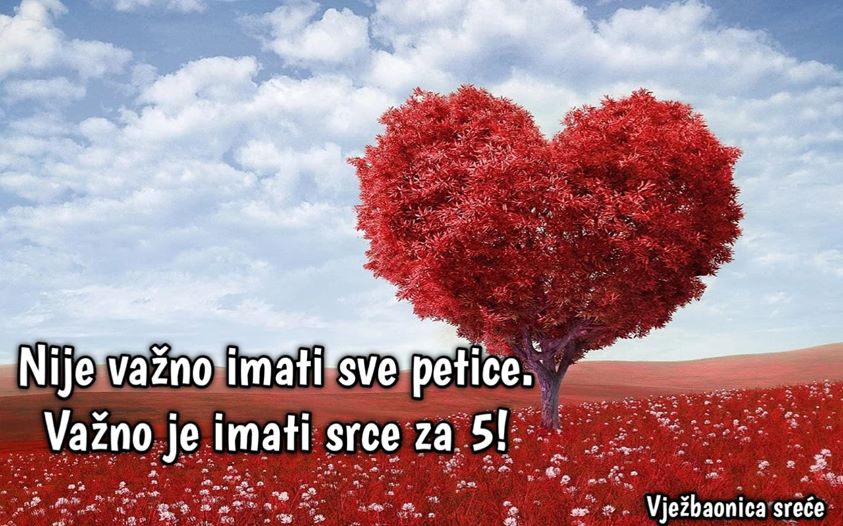 Koliko ste svi odlični, dokazuju i slijedeći vaši radovi!JOŠ MALO GEOMETRIJSKIH TIJELA OSMIH RAZREDAVinko Sabolić-geometrijska tijela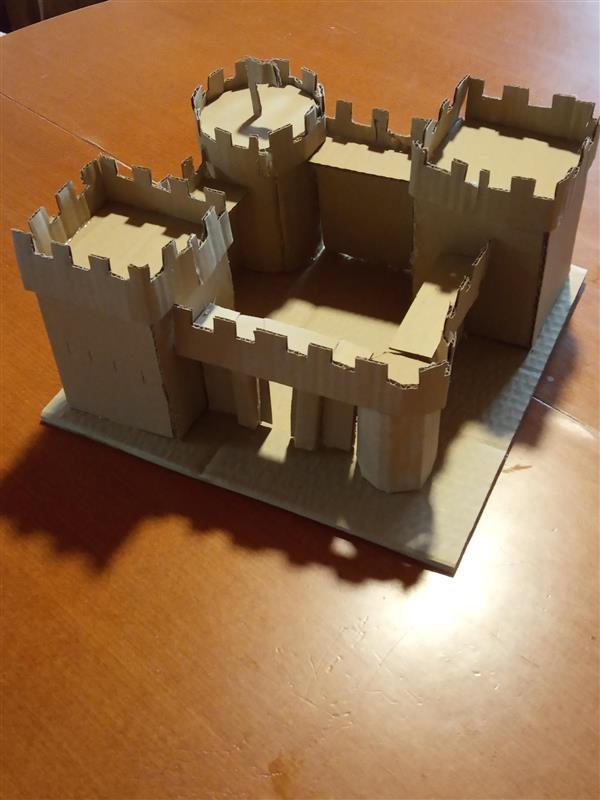 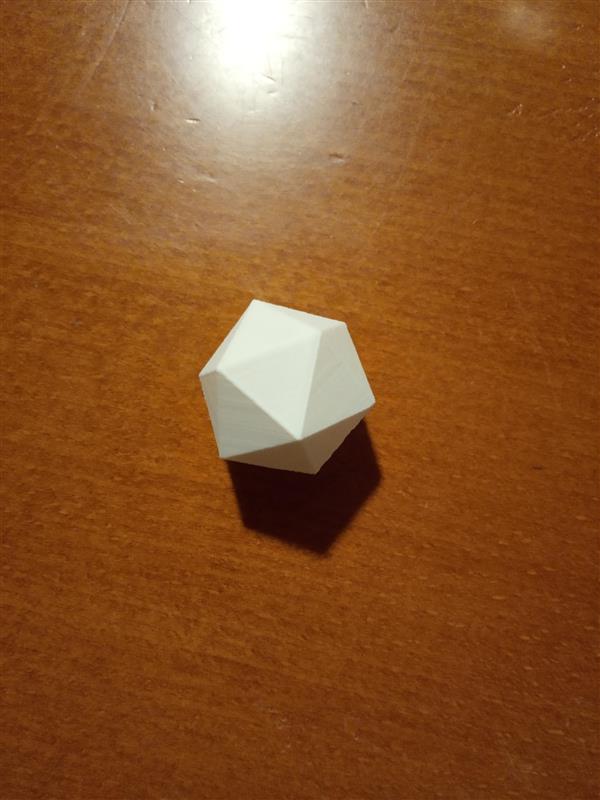 Vinko Sabolić-geometrijska tijela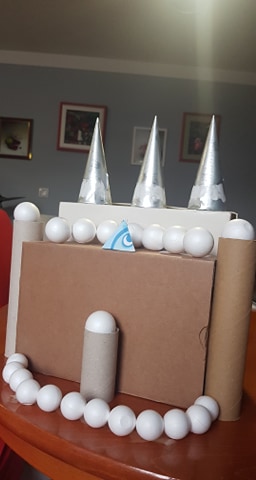 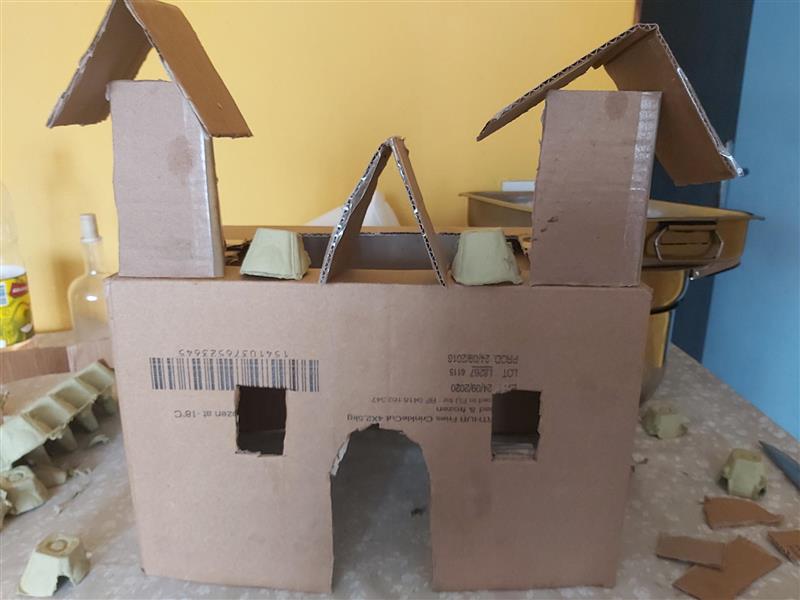 Leon Podgorelec-geometrijska tijela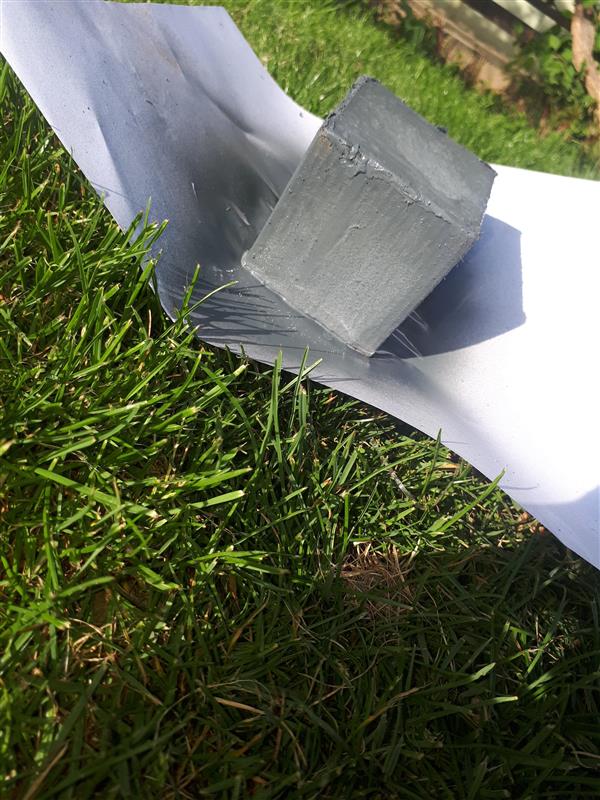 Saša Šajatović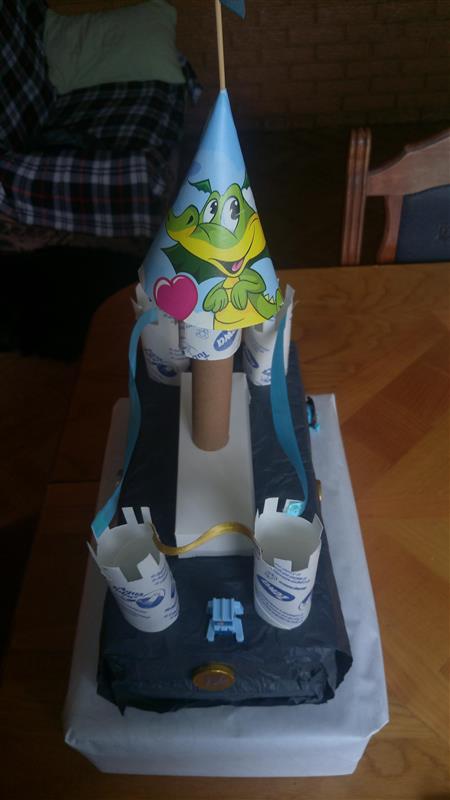 Doris BrlekovićGEOMETRIJSKI LIKOVI I SIMETRIJE – 5 RAZREDIMOTIVI IZ NARODNE NOŠNJE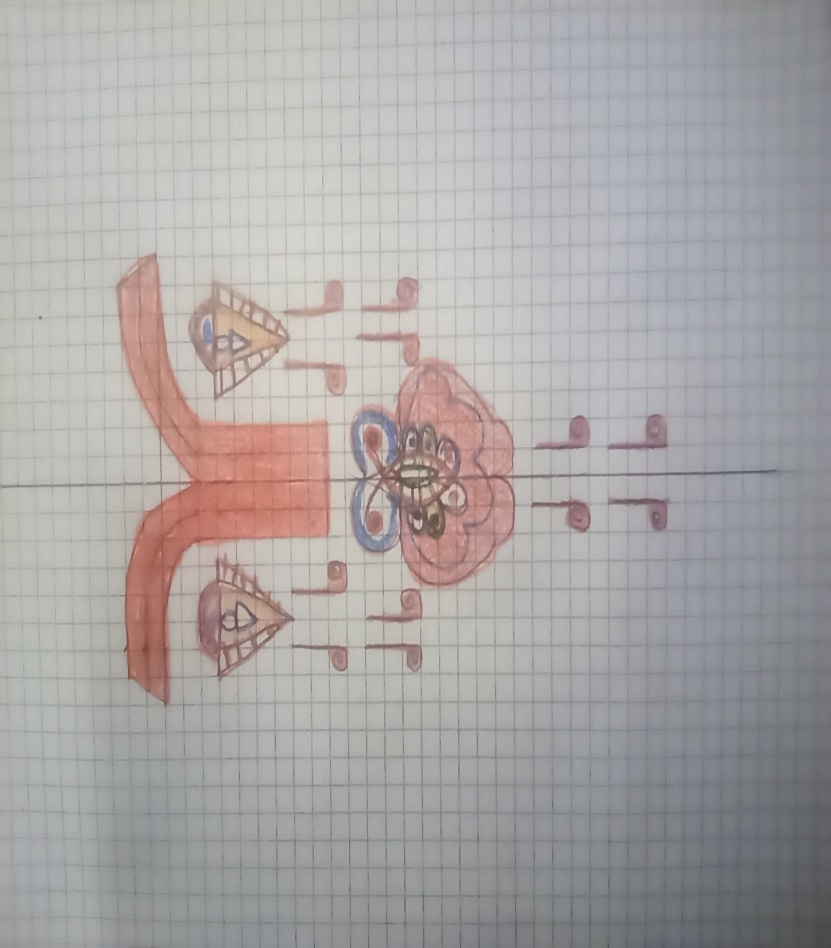 Ivanečki vez    Max KrušeljMotiv Ivanečkog veza.Ivanečki vez je izvorni vez Koprivničkog Ivanca na ivanečkoj narodnoj nošnji, jedinstven u svijetu. Osnovna boja je crvena i ovakav motiv sa puno boja i više uzoraka namijenjen je nošnjama mlađih žena i djevojaka.Ivanečka narodna nošnja se sastoji od ovih dijelova: bojki, čižme, pocuknjenke, pleček, robača, kofrtalo, potšpice, poculica, špice, pantlin, frtun, pojas, peča, robec, kožulec, iglice, kraluši, ropček.Posebno su raskošne nošnje udanih žena.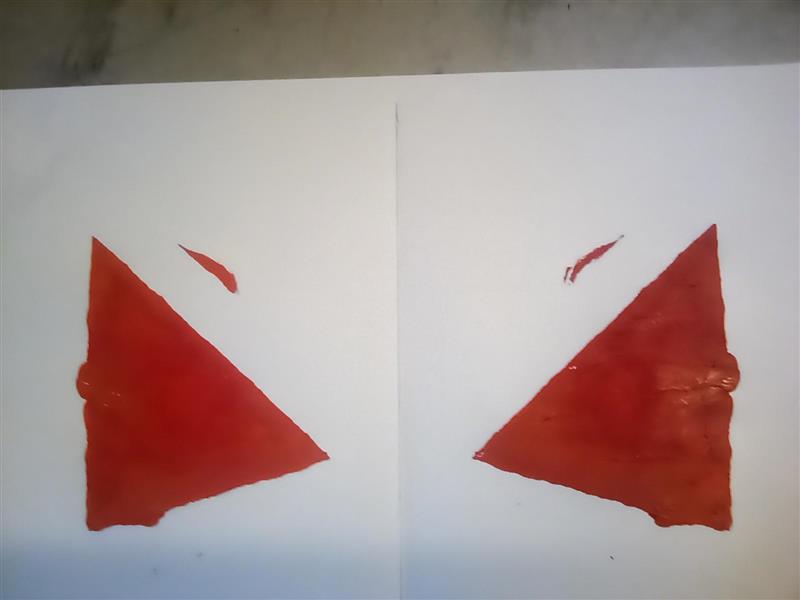 Max Krušelj-osnosimetrični likovi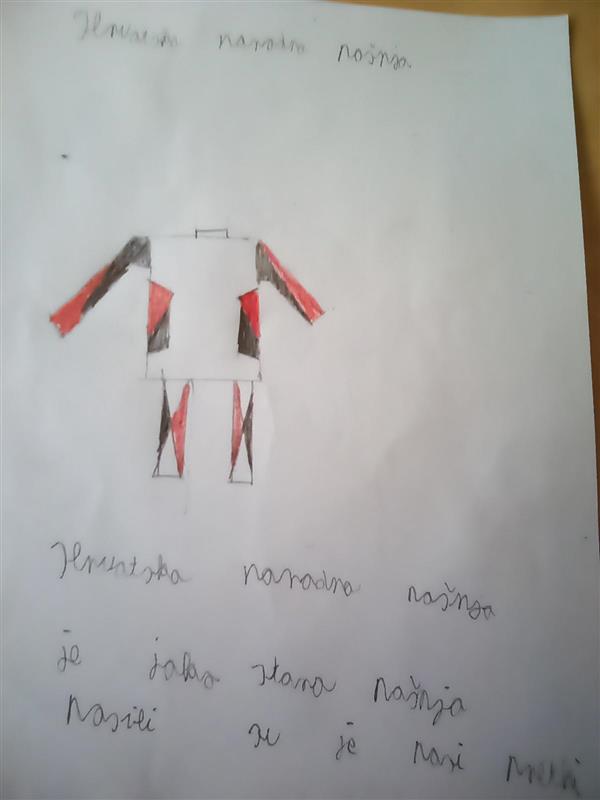 David Korošec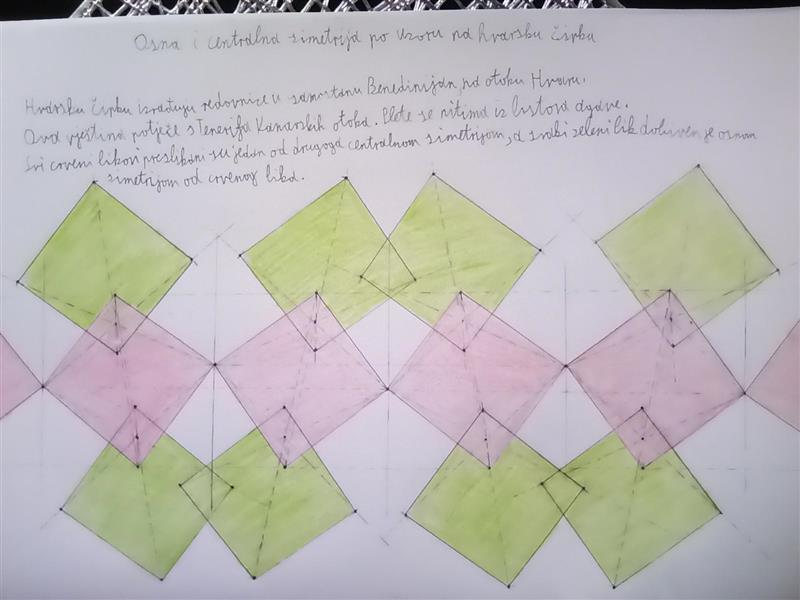 Marko Prijić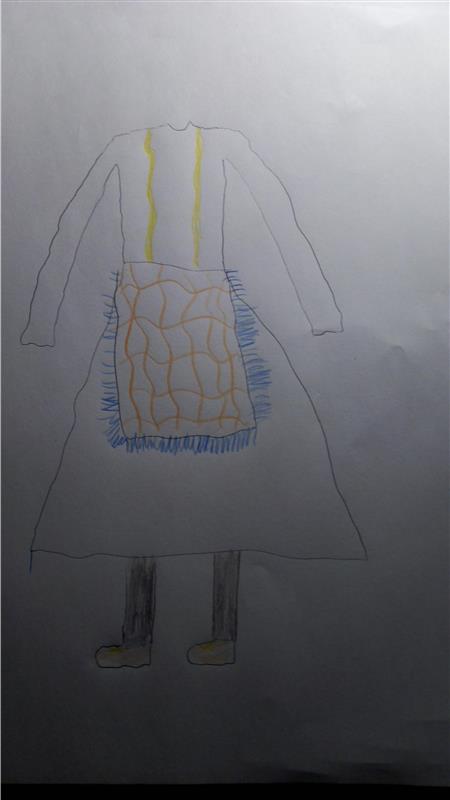 Petra Sabolić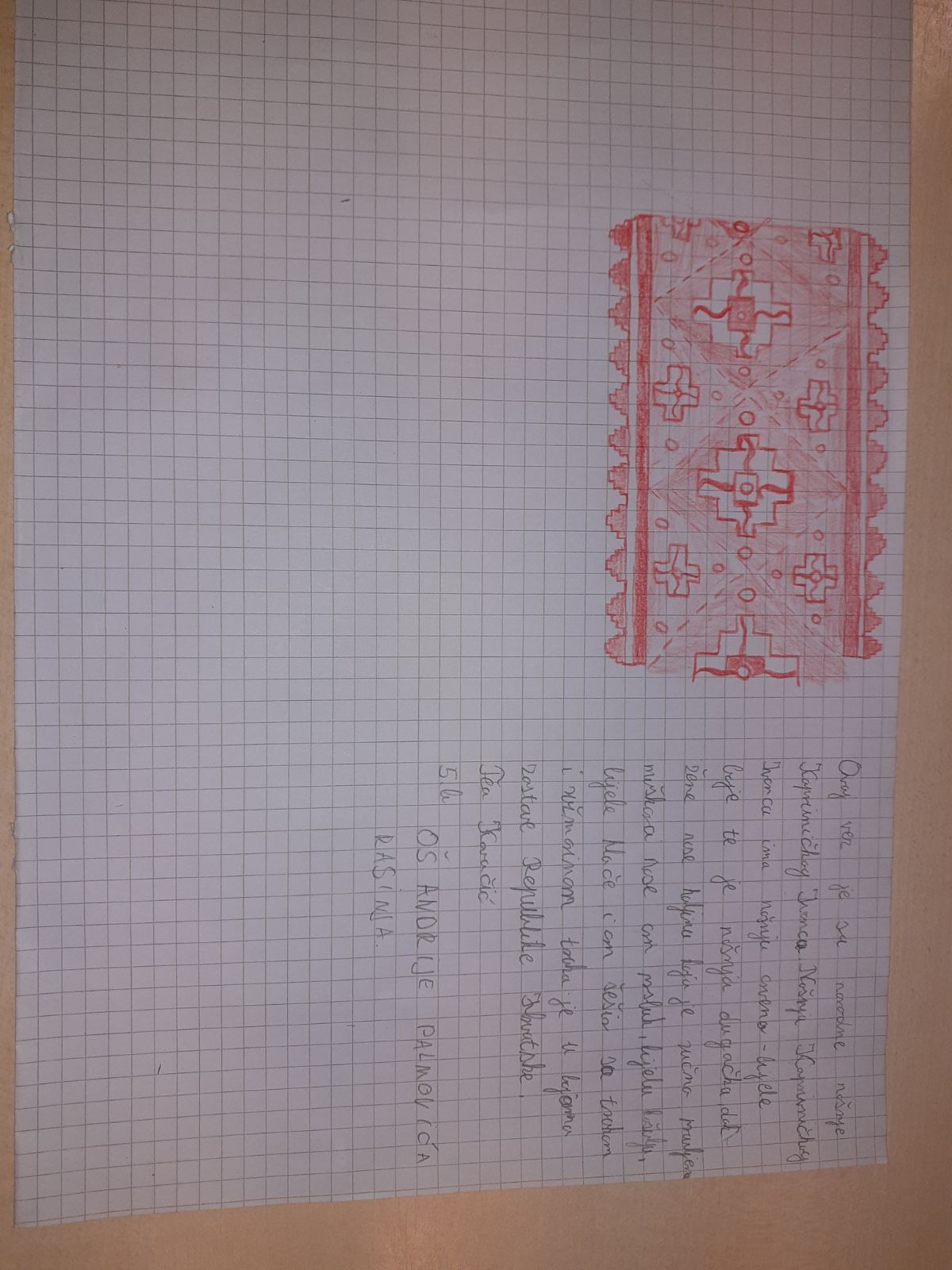 Tea Kovačić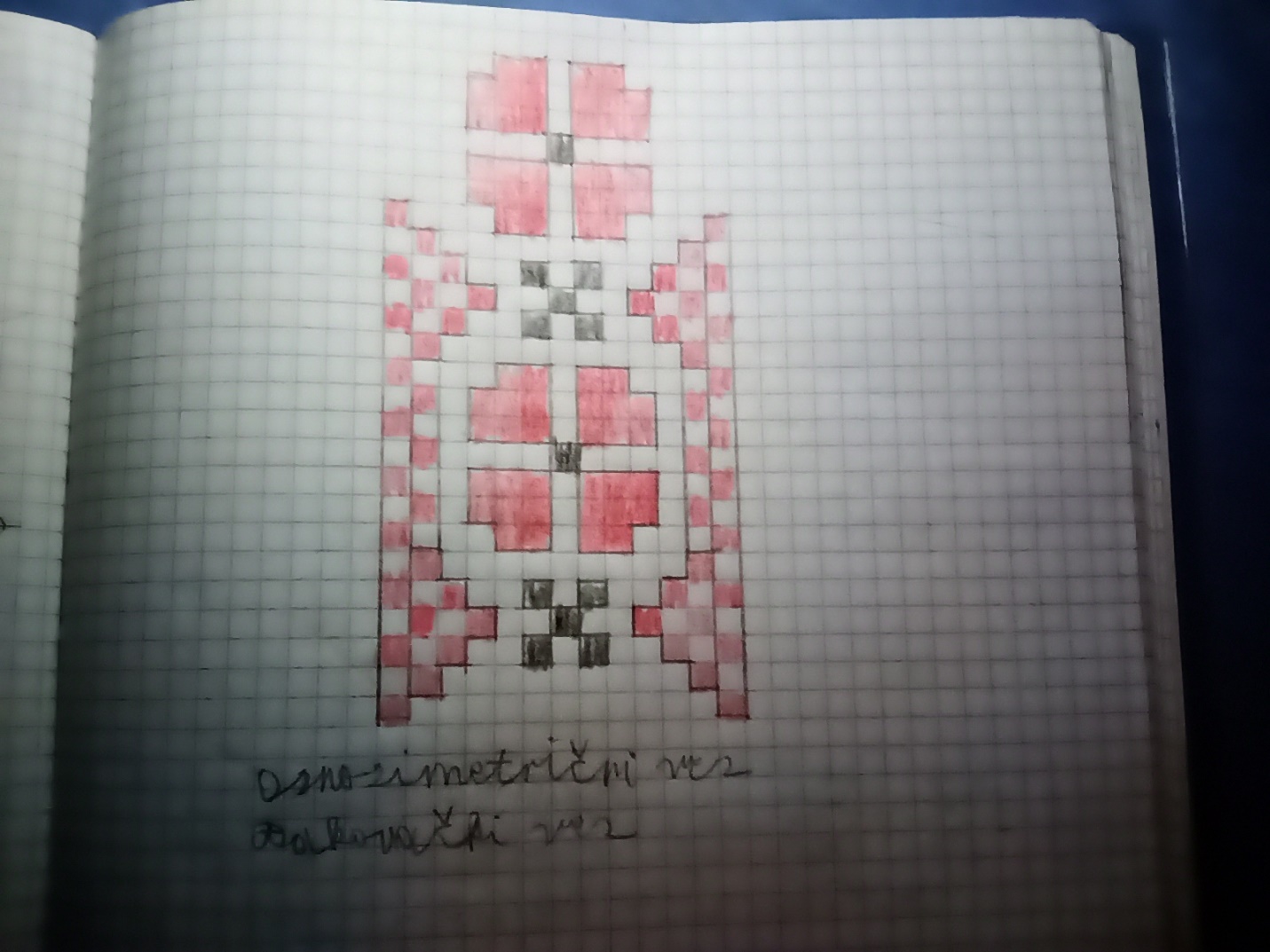 Filip Busija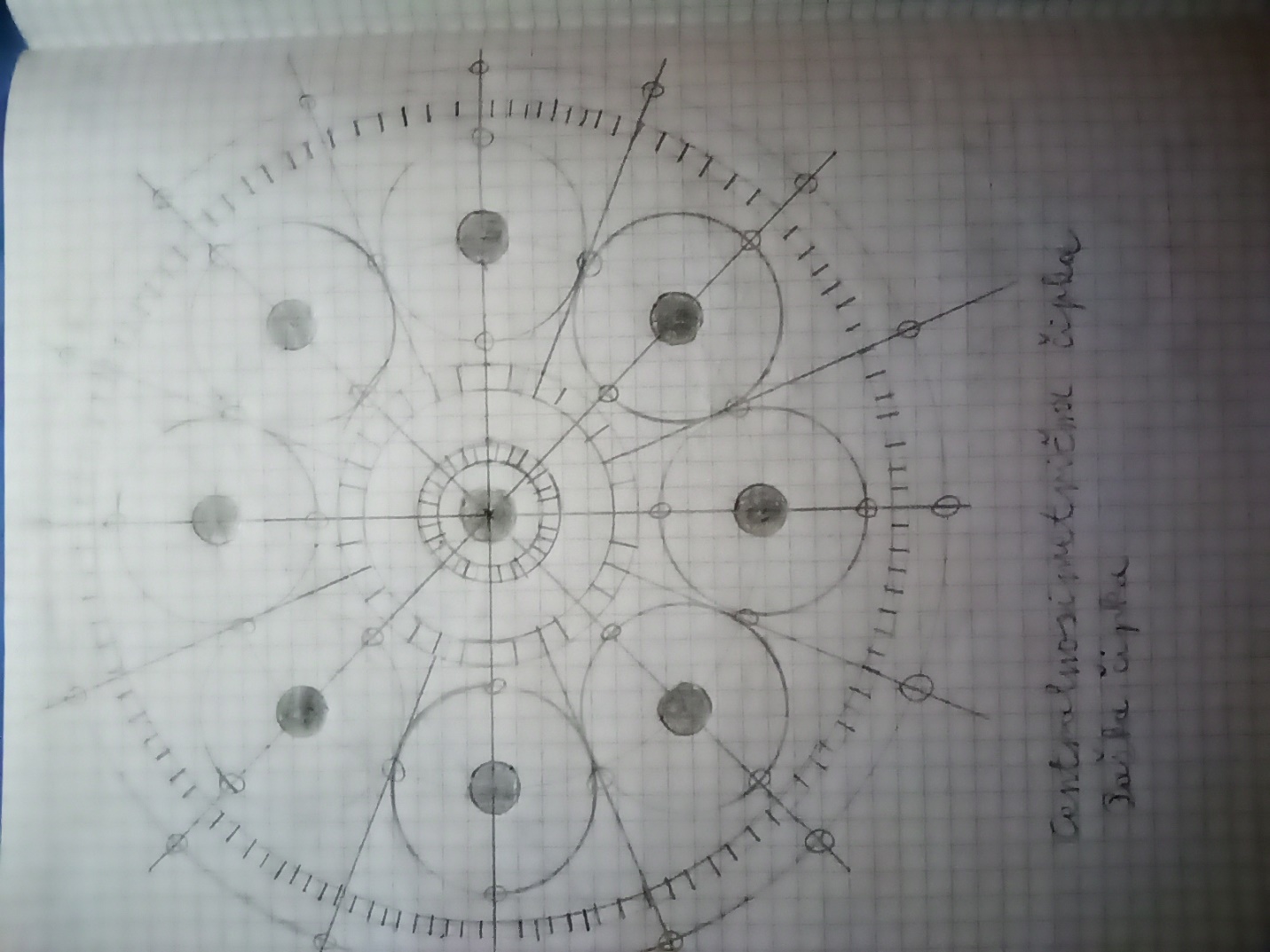 Filip Busija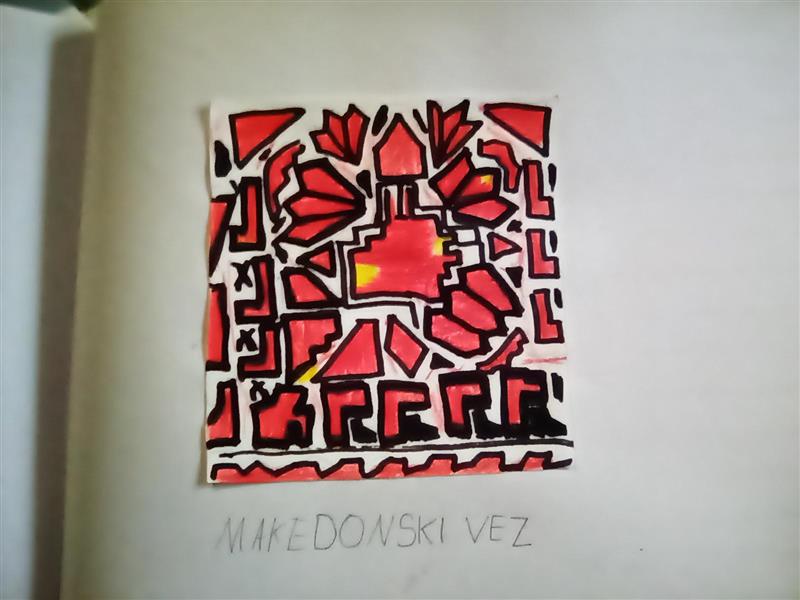 Dijana Haliagić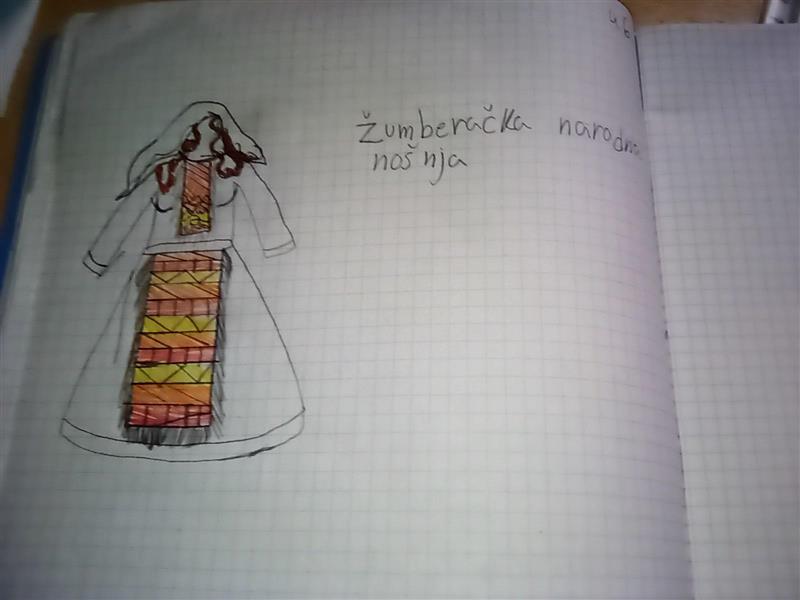 Ivana Lajnesek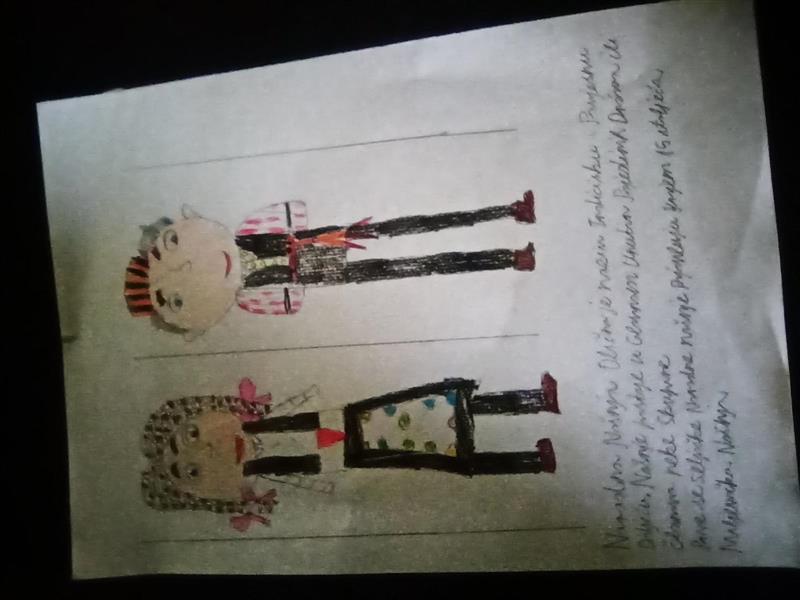 Lorena ZamljačanecPROJEKTNI ZADATAKPRESLIKAVANJE RAVNINE-UČITELJICI ZA USPOMENU8 .RAZREDI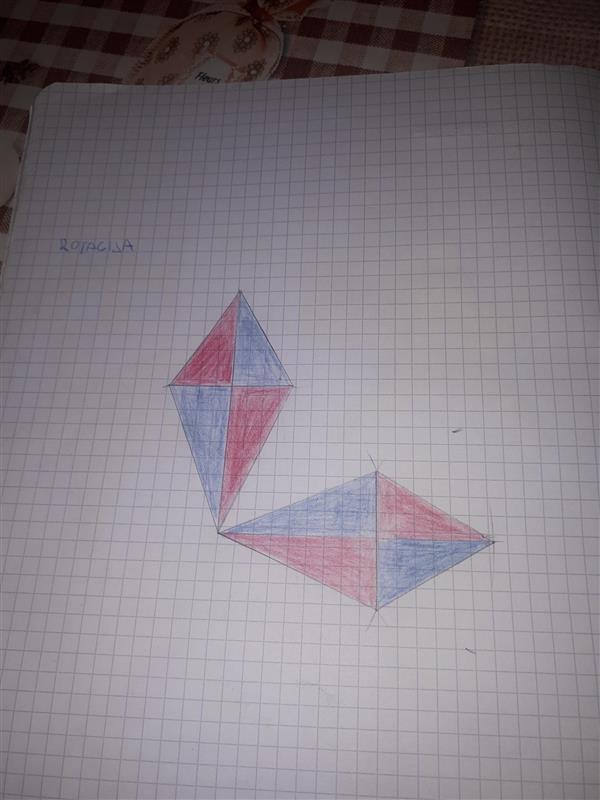 Leona Gomaz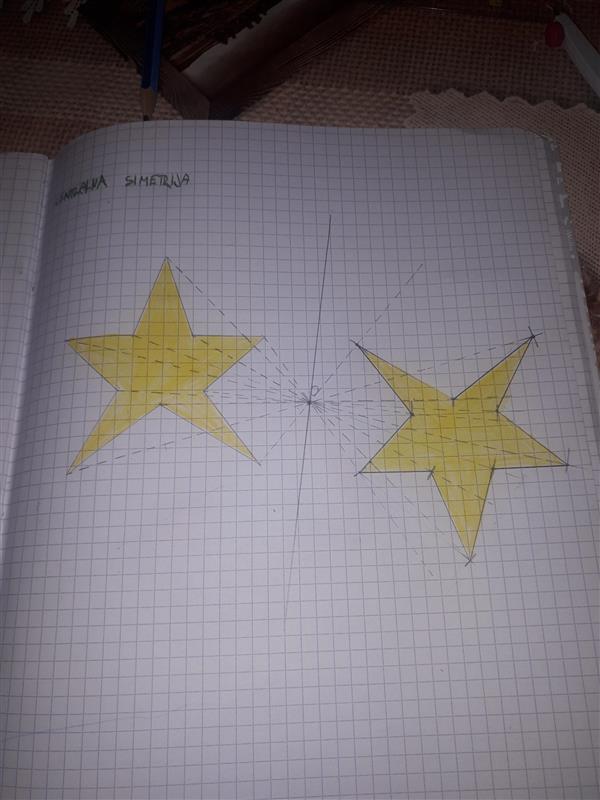 Leona Gomaz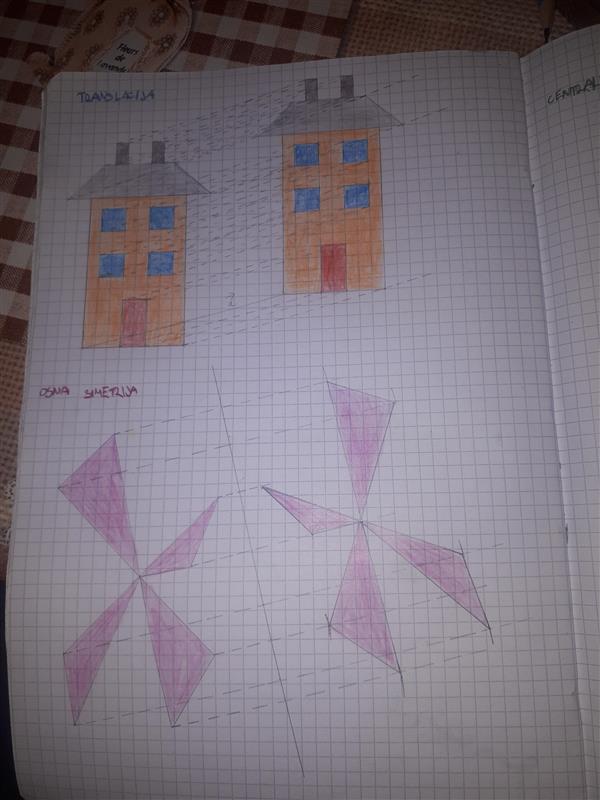 Leona Gomaz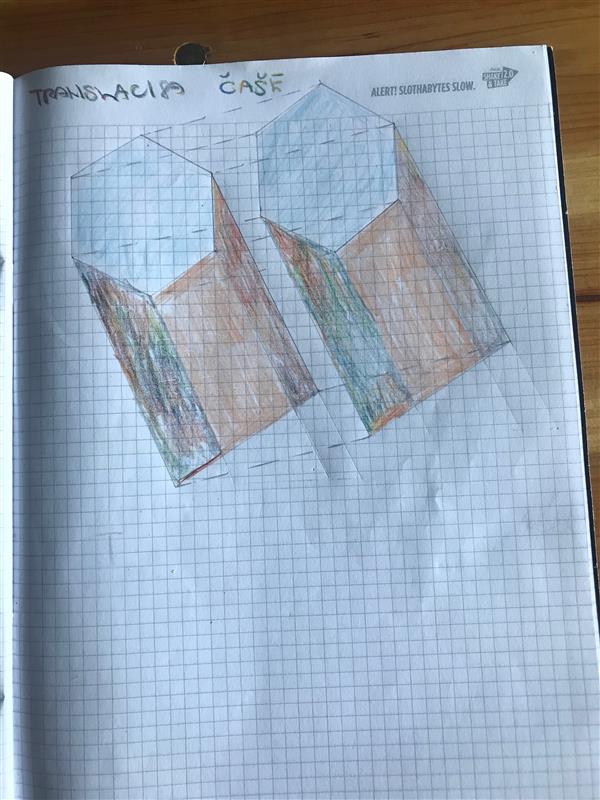 Nelly Vručina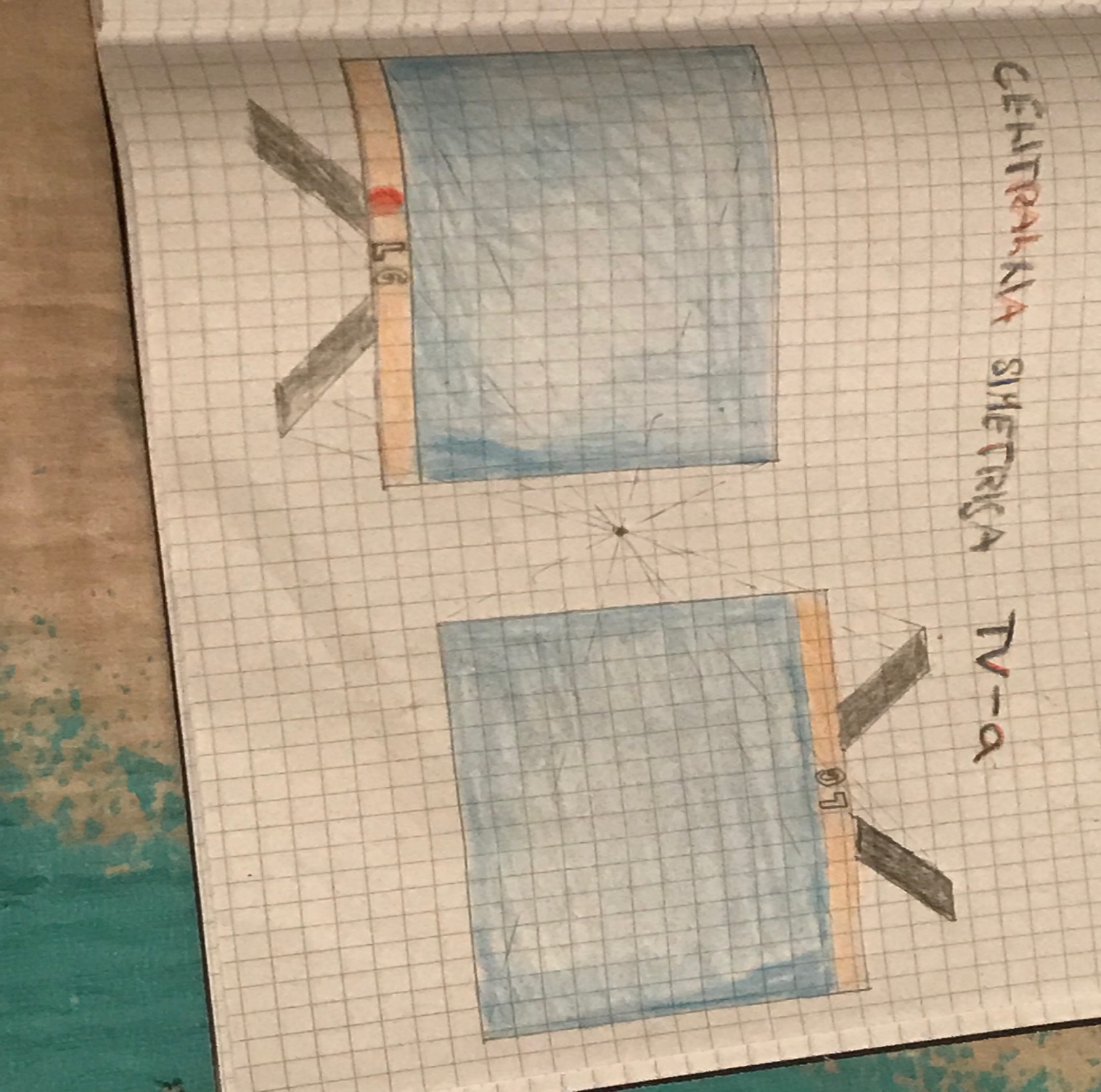 Nelly Vručina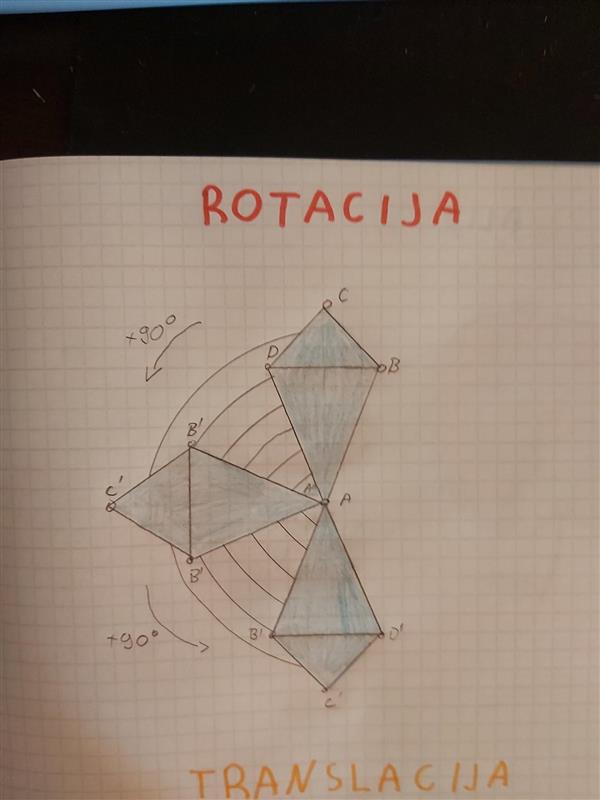 Leon Podgorelec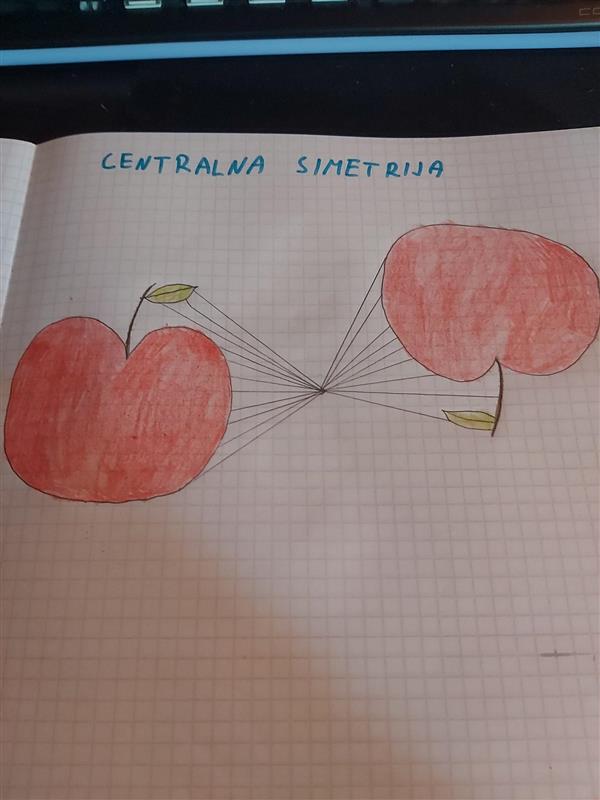 Leon Podgorelec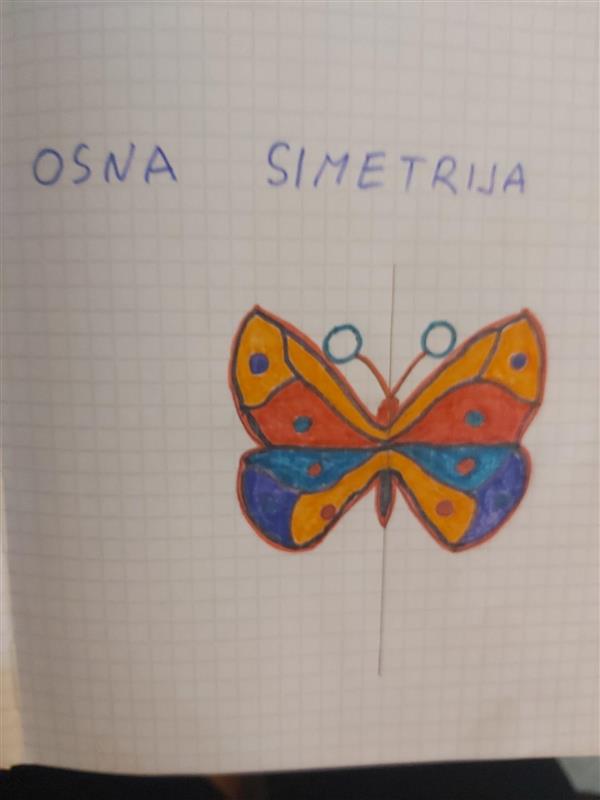 Leon Podgorelec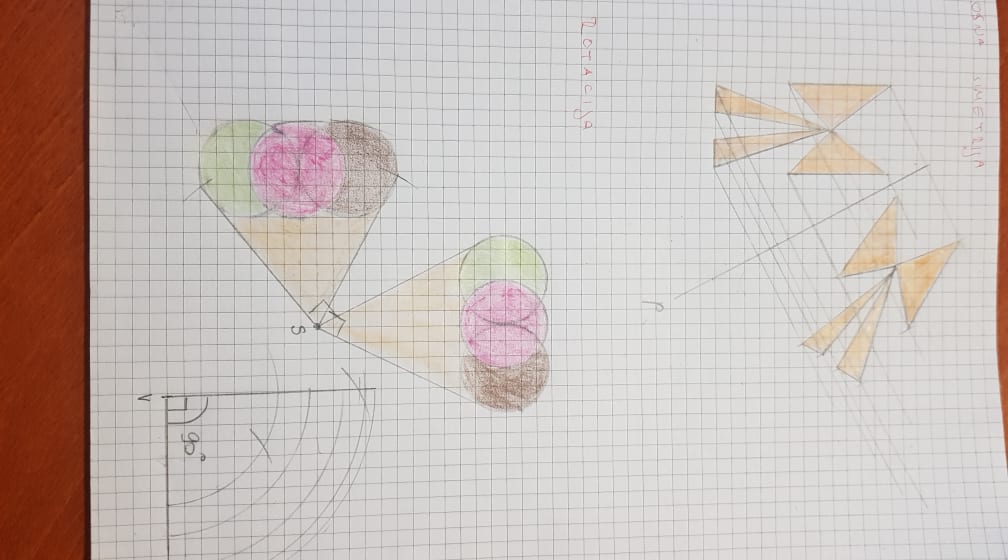 Bernard Gregur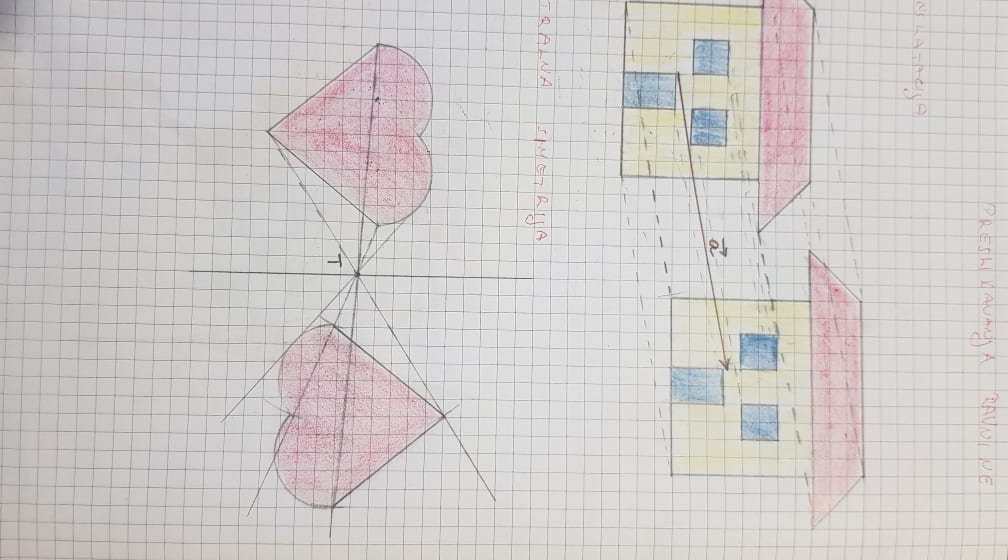 Bernard Gregur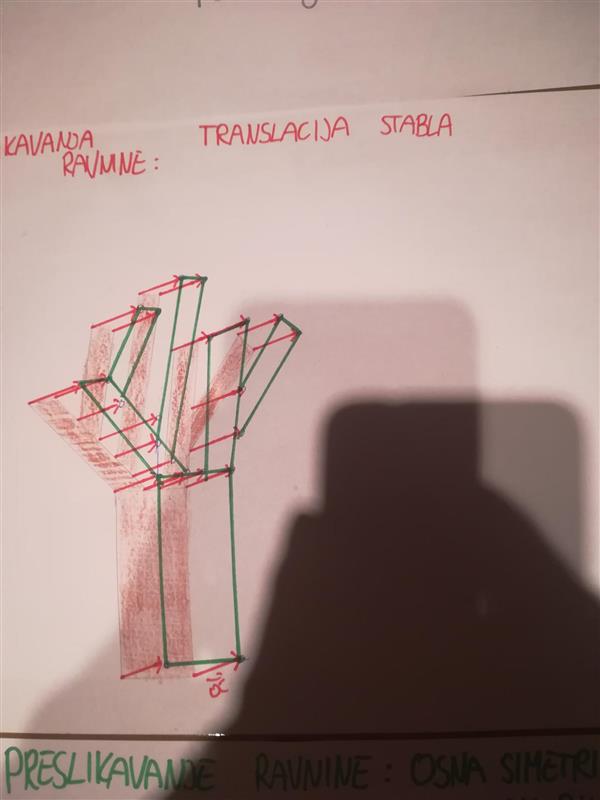 Matija Hadelan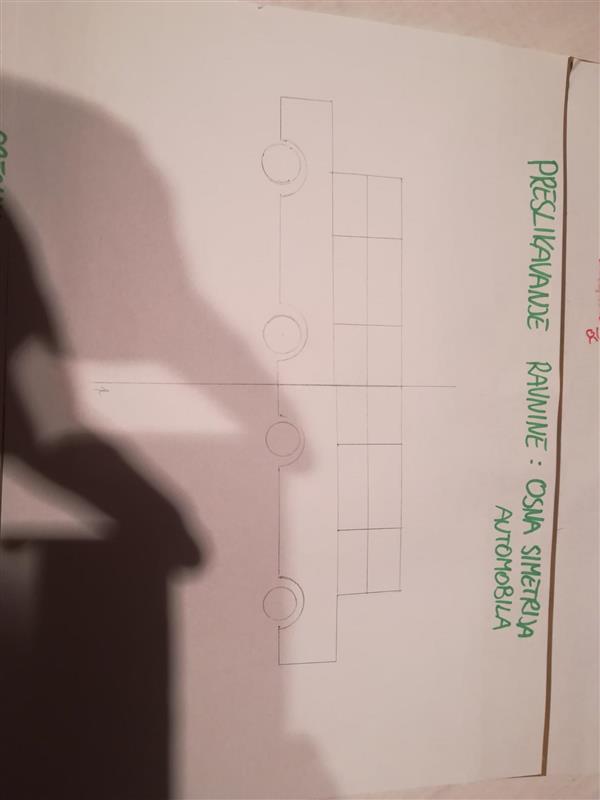 Matija Hadelan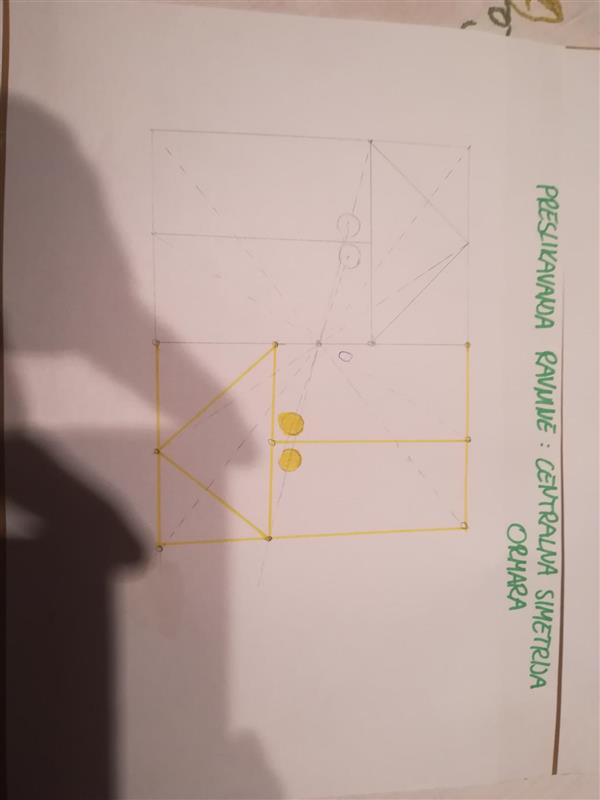 Matija Hadelan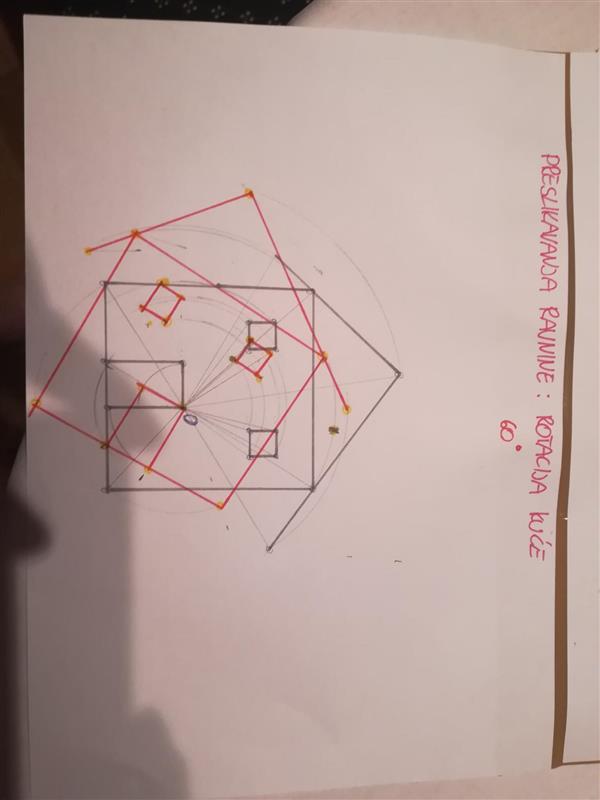 Matija Hadelan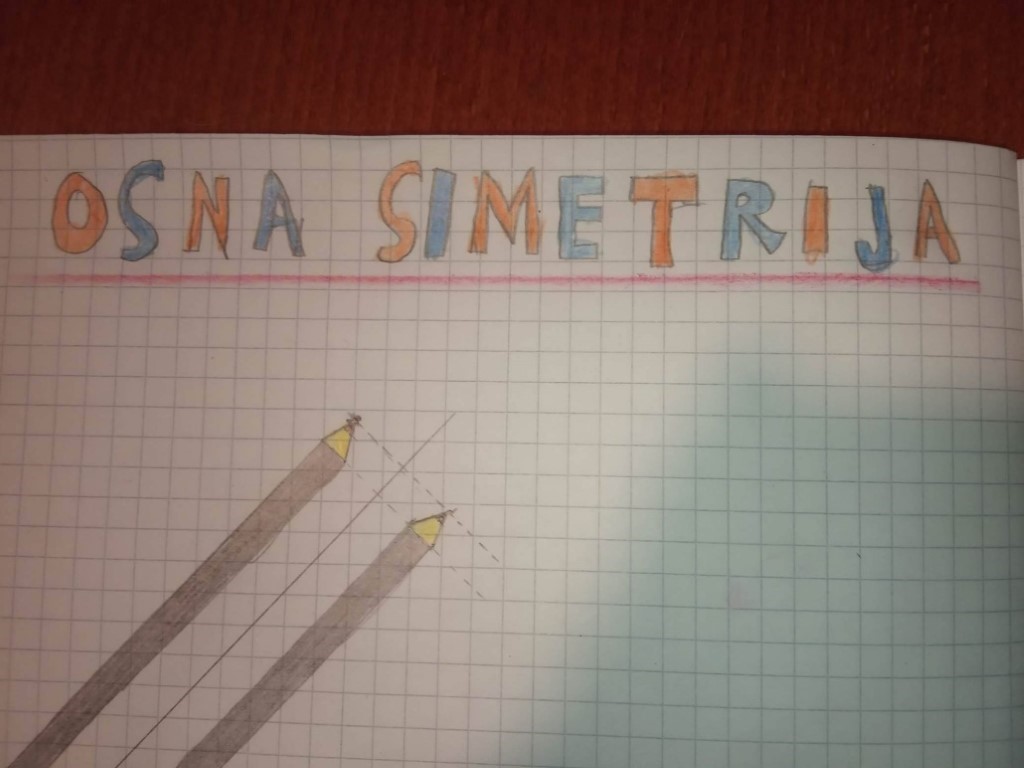 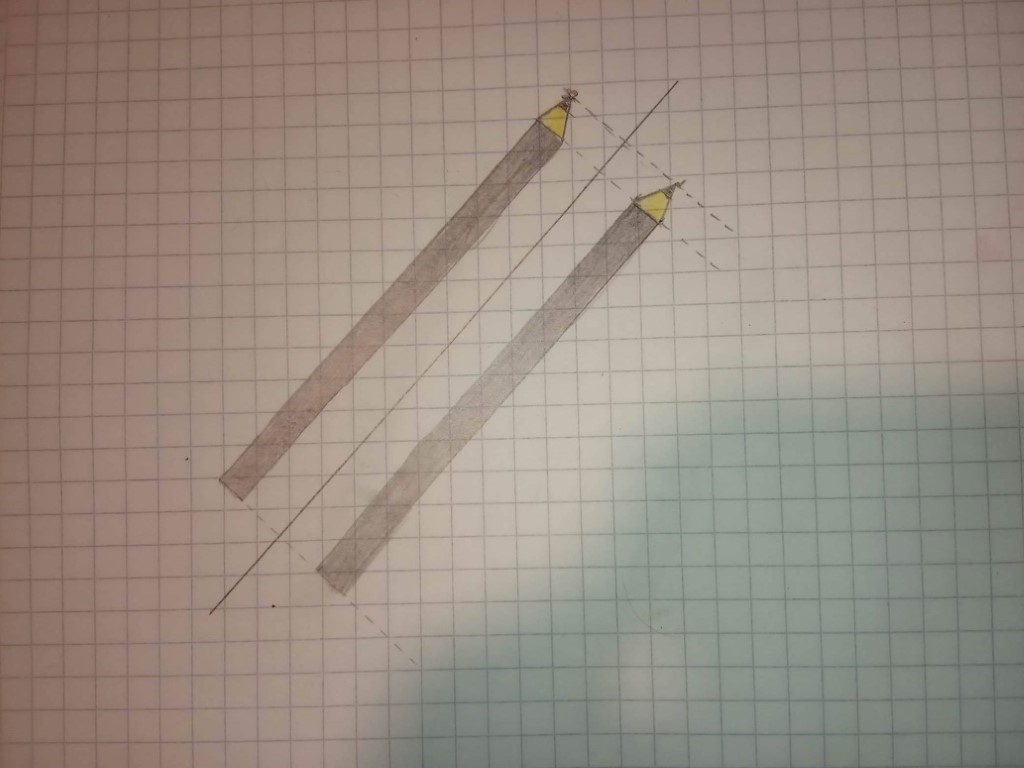 Vinko Sabolić                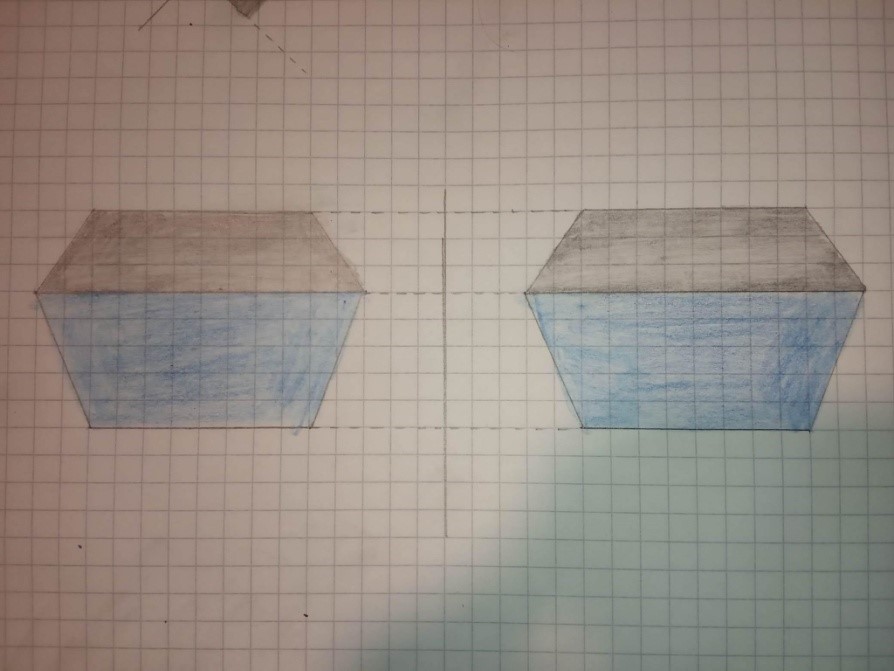 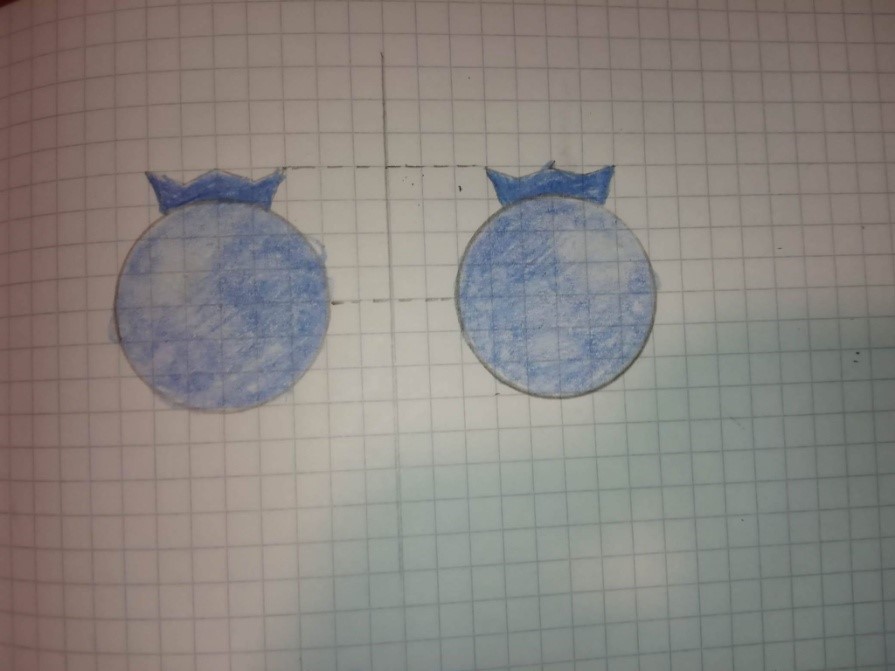 Vinko Sabolić                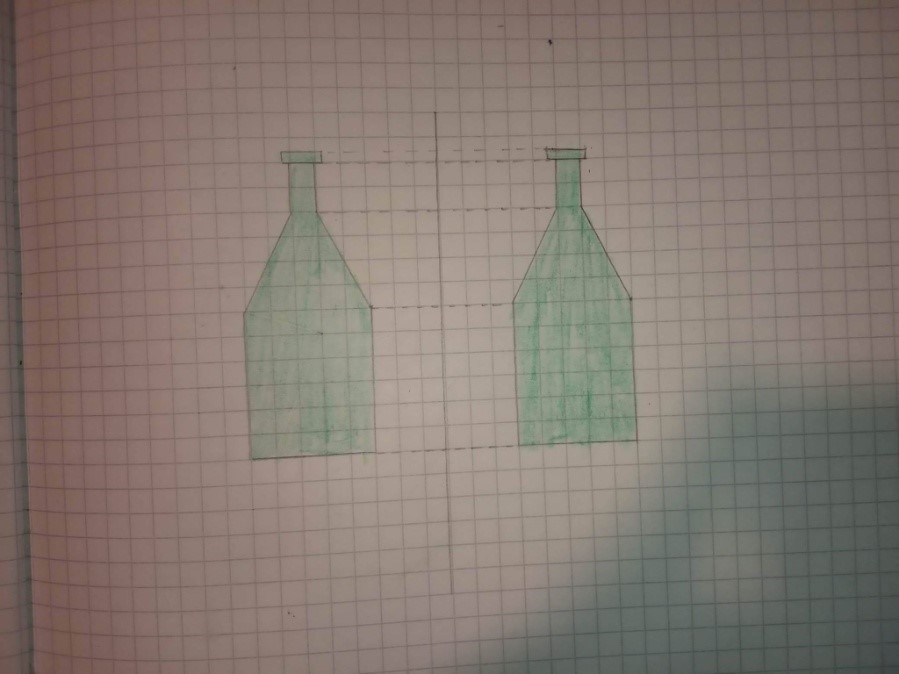 Vinko Sabolić                  Marina Hadun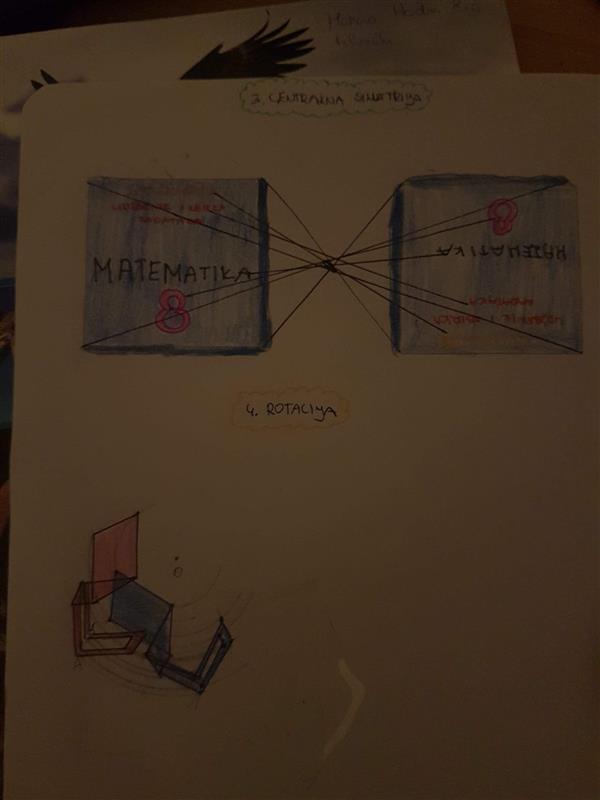 Marina Hadun 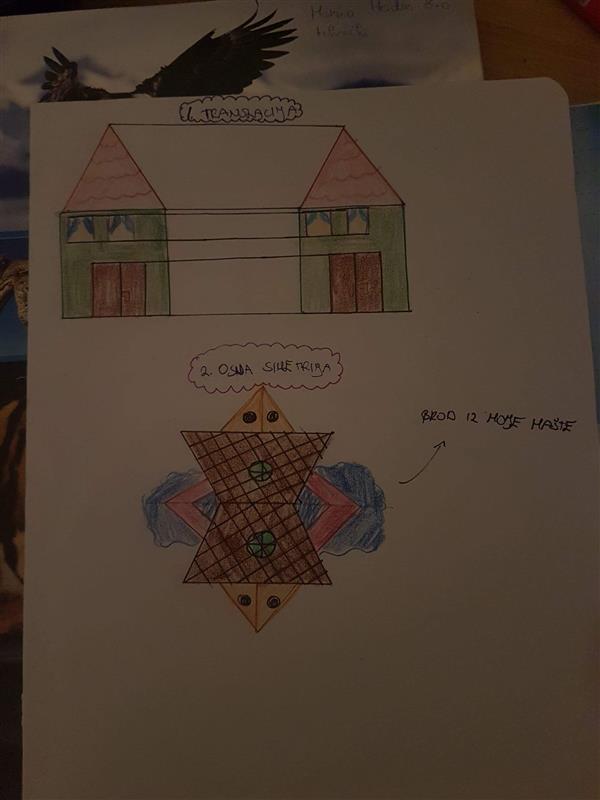  Coban  Tena Coban  Tena Coban Tena Coban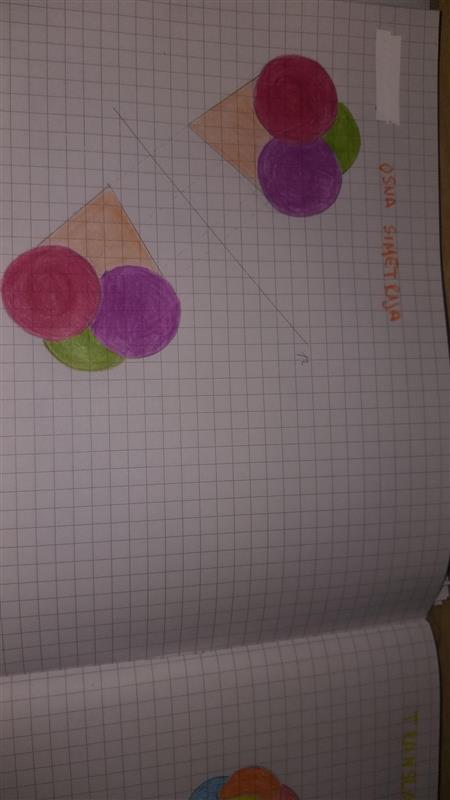 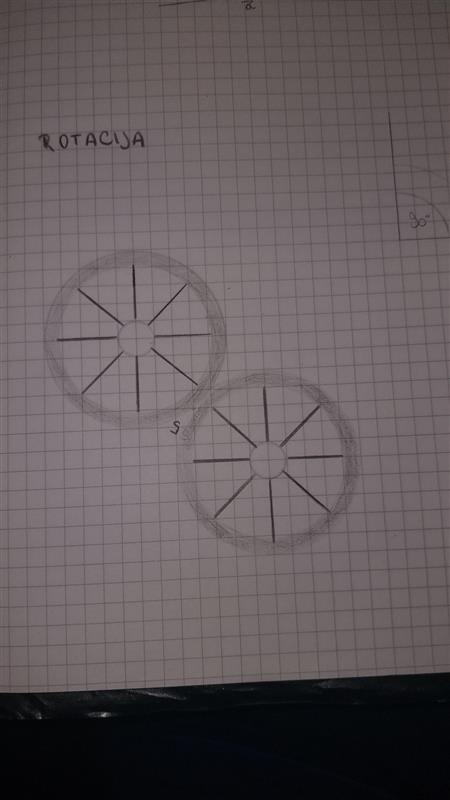 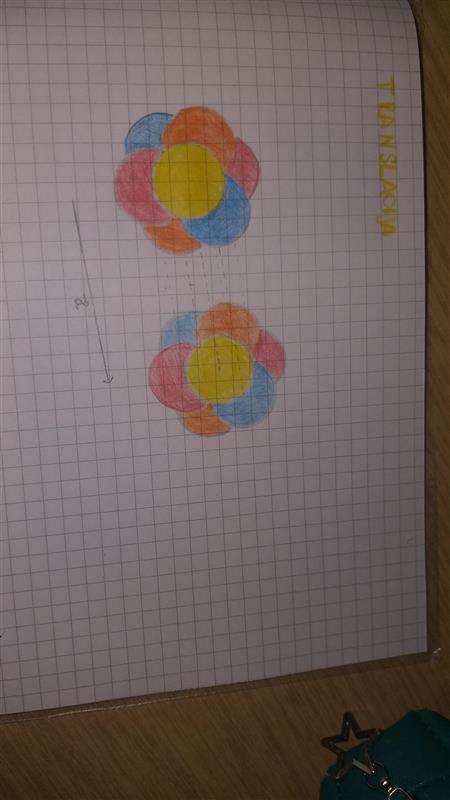 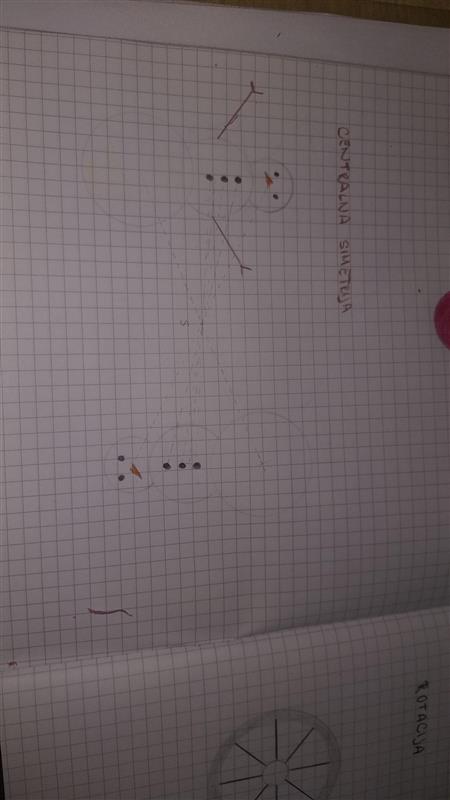 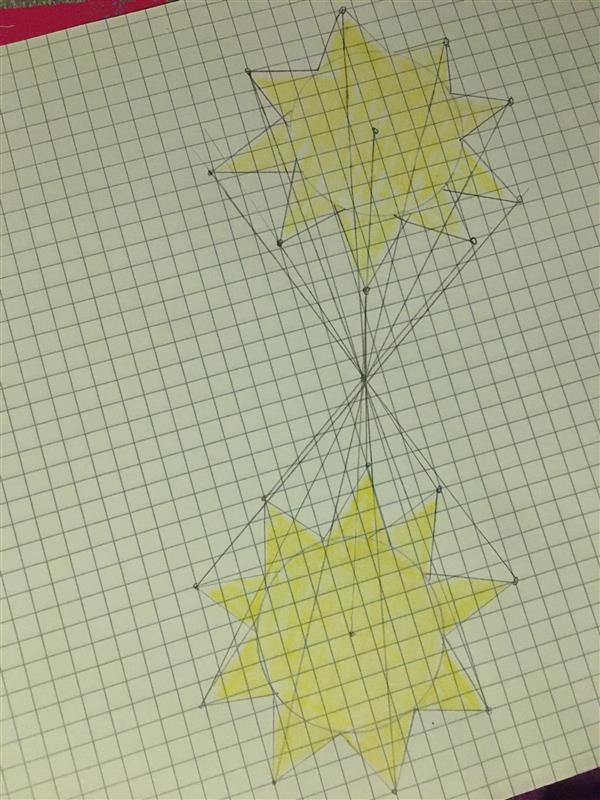 Erin BusijaAleksandar Šuka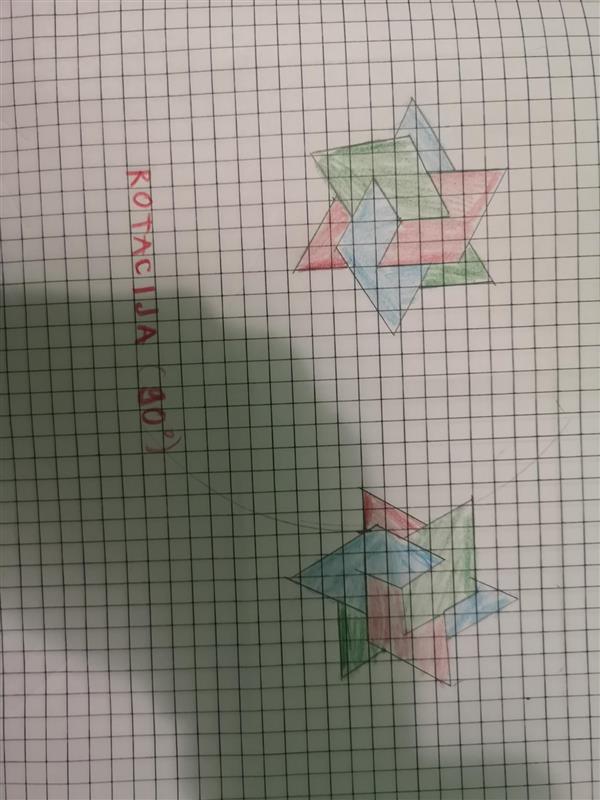 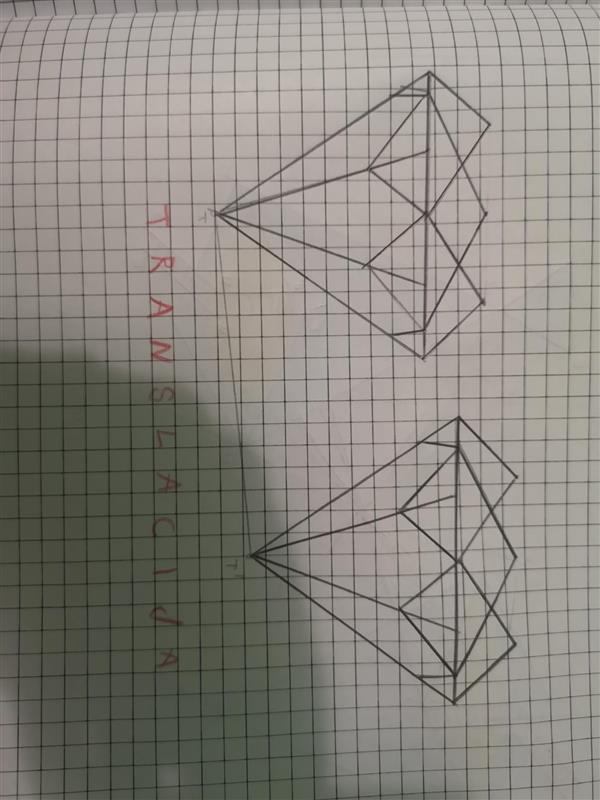 Aleksandar Šuka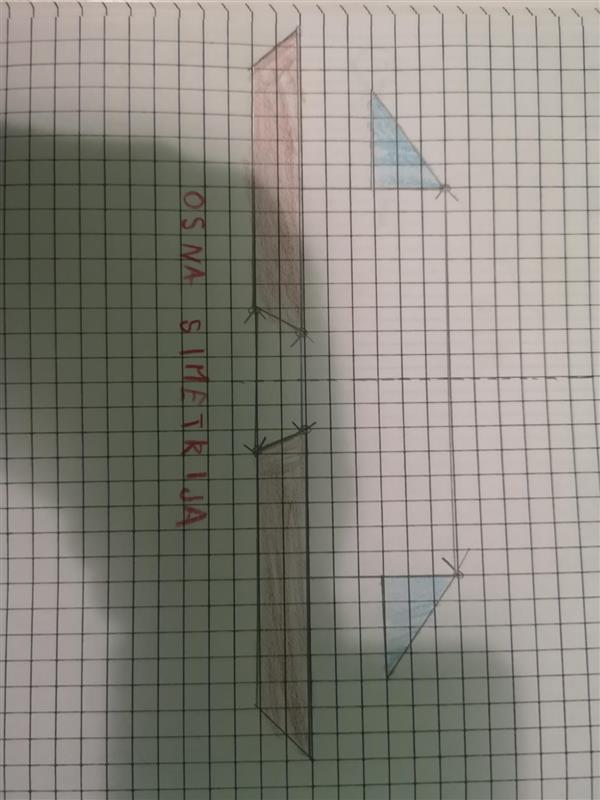 Aleksandar Šuka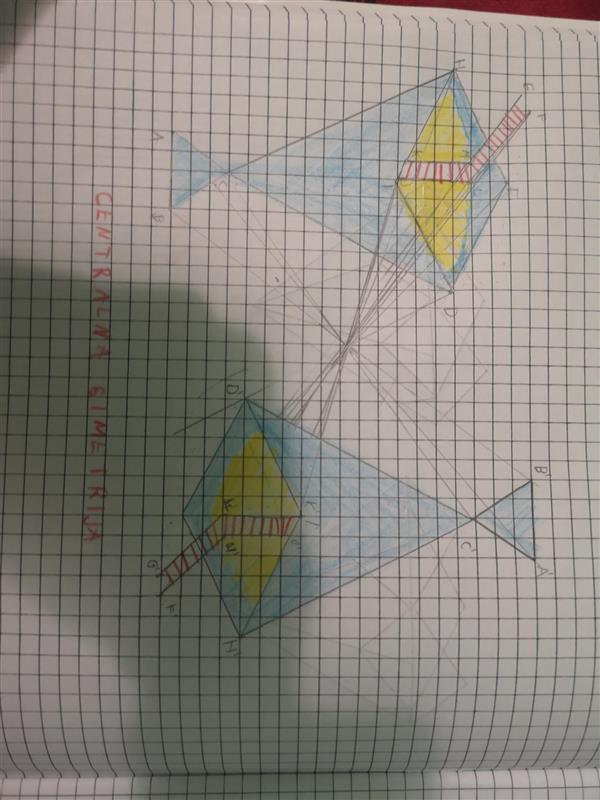 Aleksandar ŠukaSaša Šajatović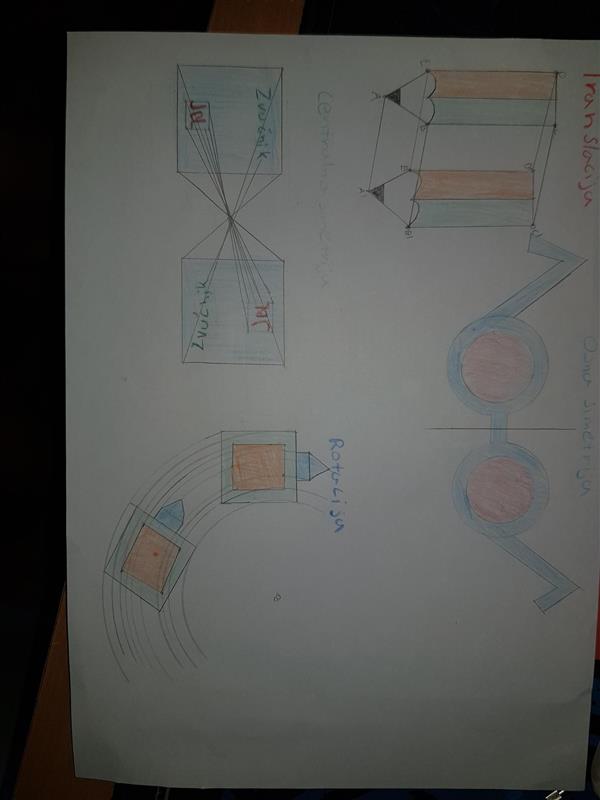 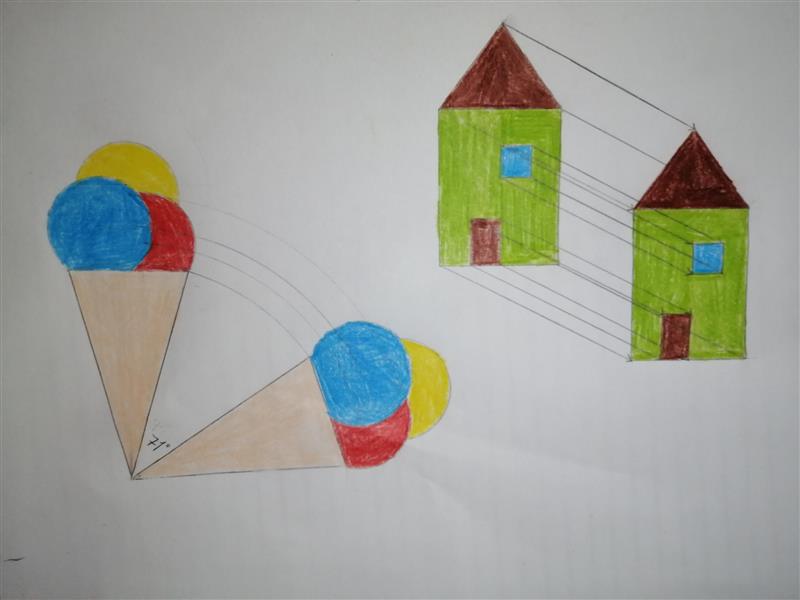                            TIHANA MAĐERIĆ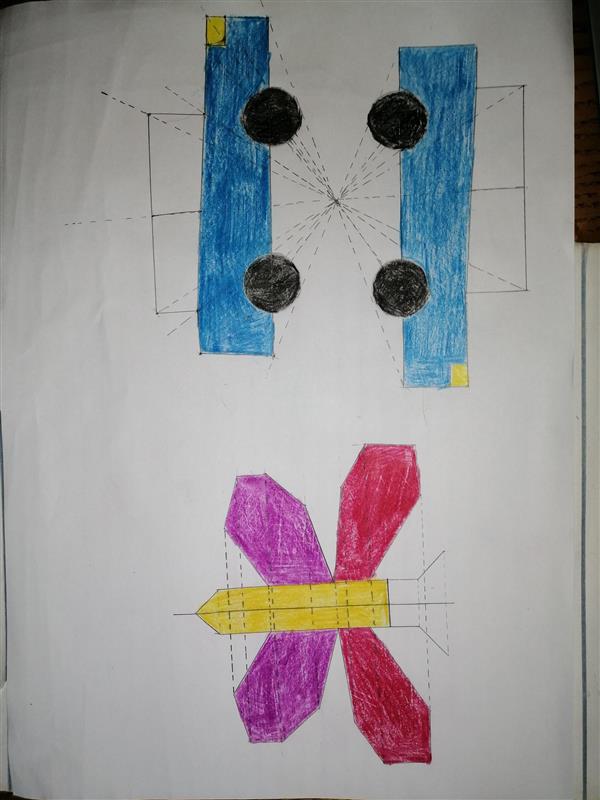 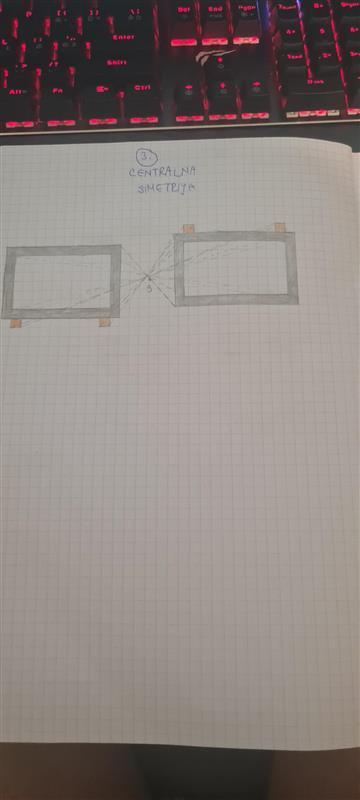 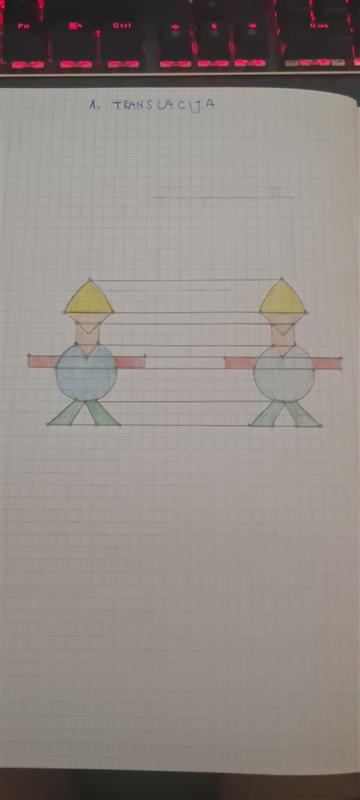 SEBASTIJAN STANČIN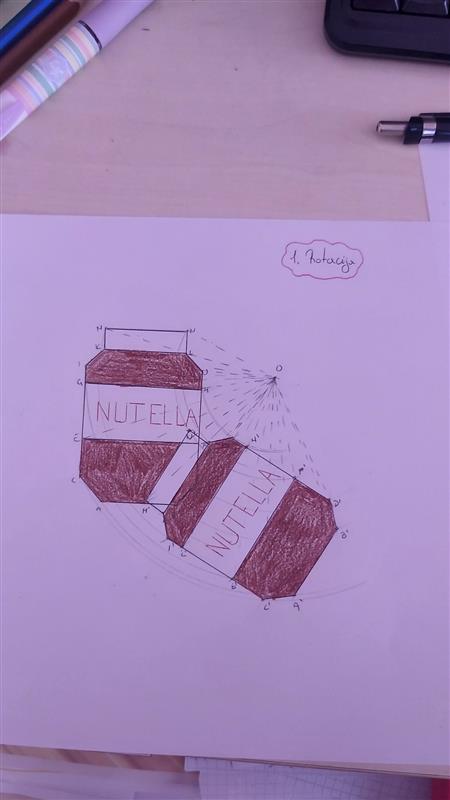 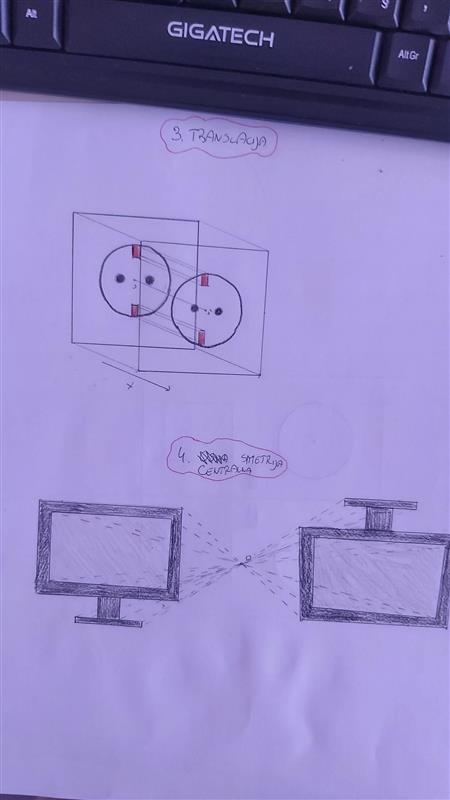 DORA MARUŠEVEC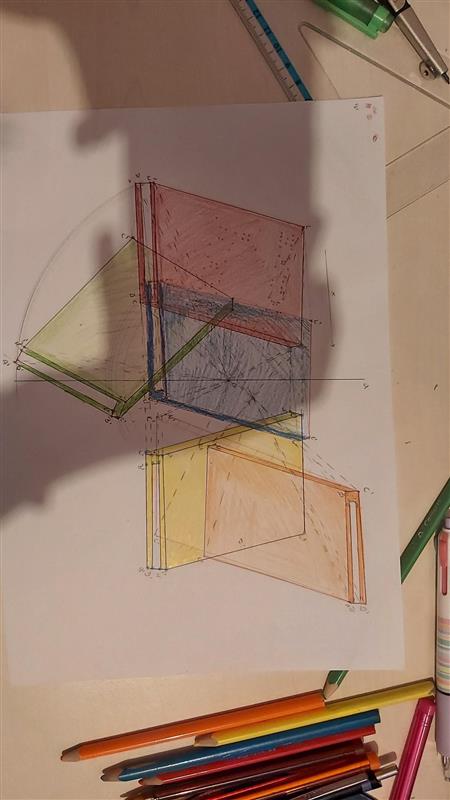 DORA MARUŠEVEC